Názov školy: SPŠ stavebná Oskara Winklera, LučenecObjekt:TelocvičňaSúčasný stav:Rekonštrukcia telocvične prebiehala v roku 2012, kedy boli vymenené pôvodné okná za plastové, vyhotovil sa drevený obklad stien a podlaha, zateplila sa strešná konštrukcia aj obvodové steny objektu. Vykurovací priestor telocvične: cca 4500m3. V priestoroch telocvične sa každoročne predovšetkým v období vykurovacej sezóny objavuje pleseň značného rozsahu na stenách, strope, okolo okien. Príčinou je nedostatočné vetranie a nepostačujúce vykurovanie priestorov telocvične. Z tepelných mostov vznikajú hygienické problémy – plesne a zároveň tepelno-technické problémy súvisiace so zvýšenými nákladmi na vykurovanie. Z dôvodu starej alebo chýbajúcej hydroizolácie proti zemnej vlhkosti pod obvodovými stenami telocvične vzniká výrazné vlhnutie stien. Predmetom realizačnej projektovej dokumentácie bude rekonštrukcia telocvične v súvislosti s odstránením nadmerného vlhnutia stien a plesní obvodového plášťa.Fotografie telocvične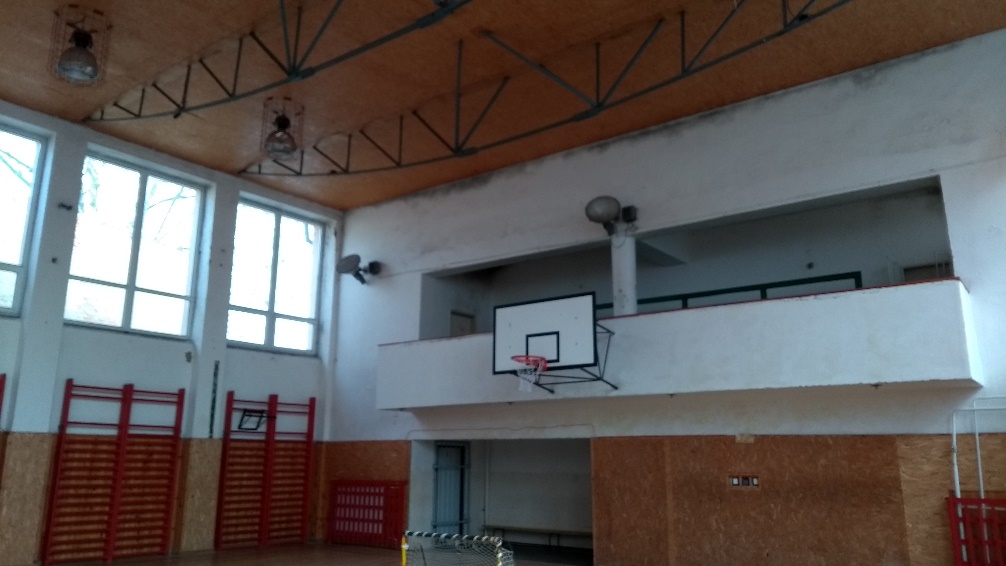 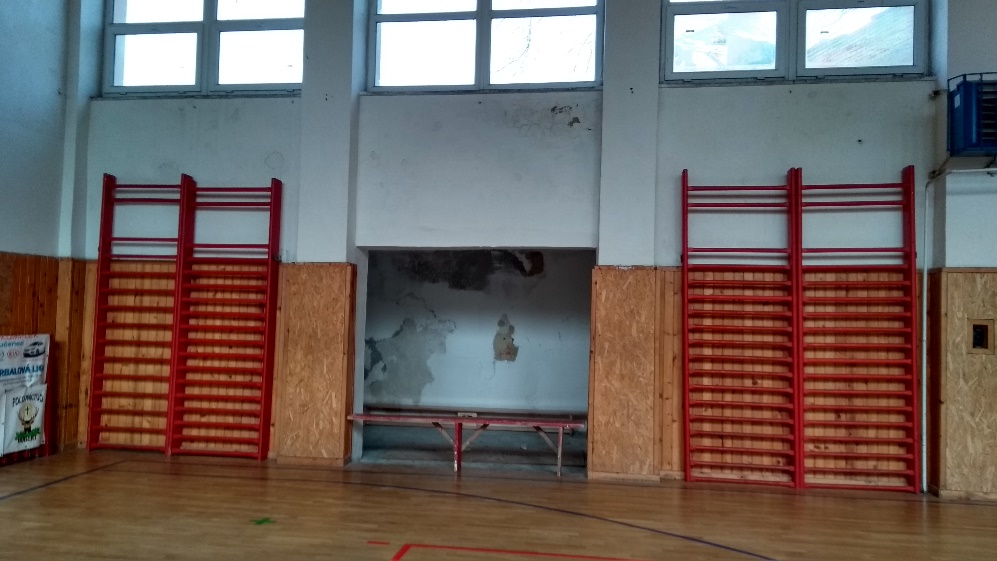 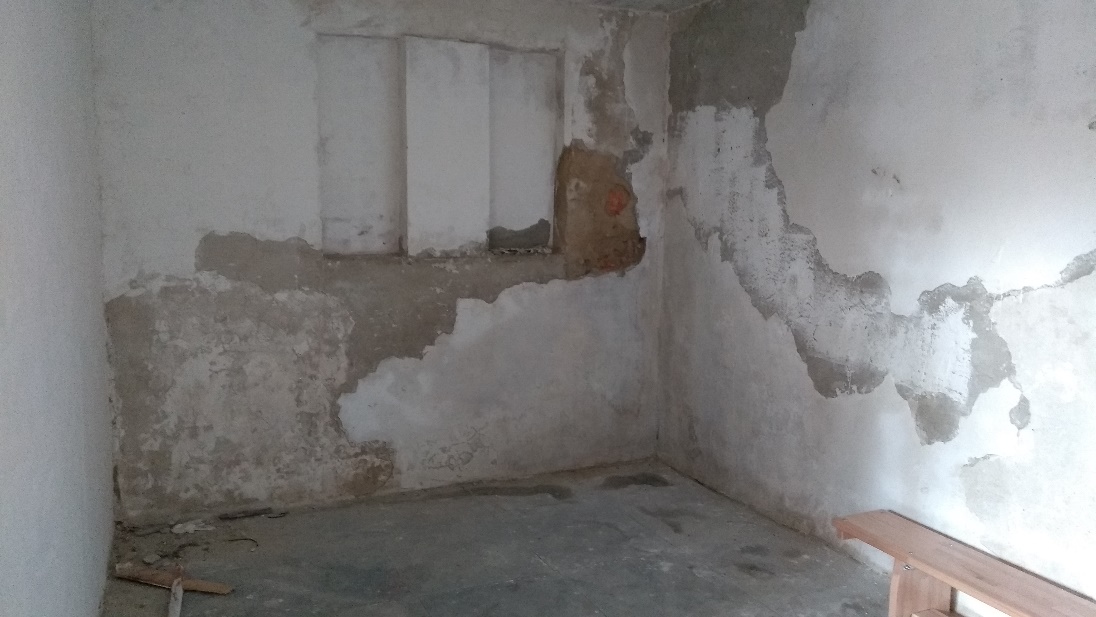 